Негосударственное аккредитованное некоммерческоечастное образовательное учреждение высшего образования«Академия маркетинга и социально-информационных технологий – ИМСИТ»(г. Краснодар)Институт информационных технологий и инноваций Кафедра математики и вычислительной техникиБ1.В.10ТЕСТИРОВАНИЕ ПРОГРАММНОГО ОБЕСПЕЧЕНИЯАННОТАЦИЯ УЧЕБНОЙ ДИСЦИПЛИНЫдля студентов направления подготовки09.03.01 Информатика и вычислительная техника Направленность (профиль) образовательной программы«Автоматизированные системы обработки информации и управления»Квалификация (степень) выпускника«Бакалавр»Краснодар2020Рассмотрено и одобрено на заседании кафедры математики и вычислительной техники Академии ИМСИТ, протокол №8 от 11 апреля 2020 года,зав. кафедрой МиВТ, доцент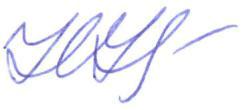 __________       Н.С. НестероваУТВЕРЖДАЮ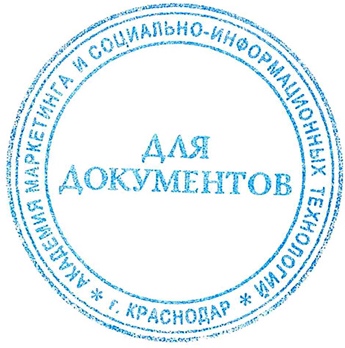 Проректор по учебной работе, доцент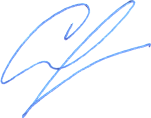     _____________       Н.И. Севрюгина          13 апреля 2020 г.   Цель  и задачи изучения дисциплины:Целью дисциплины является изучение теоретических основ верификации (проверки), модульного тестирования, интеграционного тестирования и отладки программного обеспечения.Задачи дисциплины:-формирование систематизированного представления оконцепциях, моделях и принципах организации тестирования программных средств; -формирование базовых знаний в области обеспечения качества программного обеспечения для поддержки разнообразных инновационных сфер деятельности;-обучение основам жизненного цикла программного обеспечения и задачам верификации, возникающим в ходе разработки, внедрения и эксплуатации ПО;-обучение методам функционального тестирования, применяемым в различных сценариях разработки;-обучение базовым методам анализа корректности программ;-формирование теоретических подходов к верификации программного обеспечения для проведения исследований в рамках выпускных работ.Место дисциплины в структуре ОПОПДисциплина входит в вариативную часть блока Б1 учебного плана.Краткая характеристика учебной дисциплины (основные блоки, темы)Раздел 1. Тестирование в модели жизненного цикла ПОРаздел 2. Циклы тестированияРаздел 3. Стратегии тестированияРаздел 4. Метрики и критерии тестированияРаздел 5. Основные технологии и методы тестированияКомпетенции, формируемые в результате освоения учебной дисциплины:ОПК-1	Способностью инсталлировать программное и аппаратное обеспечение для информационных и автоматизированных систем; ОПК-4	Способностью участвовать в настройке и наладке программно-аппаратных комплексов;ПК-3	Способностью обосновывать принимаемые проектные решения, осуществлять постановку и выполнять эксперименты по проверке их корректности и эффективности.Знания, умения и навыки, получаемые в процессе изучения дисциплины:Знать:методику тестирования программных продуктов;важнейшие этапы и приемы испытаний программного обеспечения;место и роль средств верификации в жизненном цикле ПО;связь курса верификации со смежными дисциплинами дискретной математики, проектирования программных комплексов, телекоммуникационных протоколов;методы тестирования и аналитического исследования ПО;современные средства и технологии верификации.Уметь:работать с компьютерной литературой;использовать современные инструментальные средства тестирования программного продукта;эффективно использовать на практике теоретические знания в области верификации программ;представить панораму универсальных и специальных методов верификации;выбрать методы и сценарии верификации, адекватные предметной области и исследуемой задаче;эффективно применять средства верификации для обеспечения качества разрабатываемого программного обеспечения.Владеть:навыками планирования, тестирования и отладки программ;современными средствами и технологиями верификации ПО;навыками использования систем тестирования для языков высокого уровня;навыками использования систем динамического исследования программ;навыками использования систем аналитического исследования программ.Формы проведения занятий, образовательные технологии:Лекционные занятия: проблемные лекции, лекция – визуализация, лекция-беседа, лекция - анализ ситуаций.Лабораторные работы: исследование сложных технологий на компьютерных моделях, творческое задание.Используемые инструментальные и программные средства:Средства проекции (презентации), программированного контроля (тестирования)ОС – Windows 10 Pro RUS. Подписка Microsoft Imagine Premium – Invoce № 9554097373 от 22 июля 2019г.Microsoft Visual Studio Professional 2017. Подписка Microsoft Imagine Premium – Invoce № 9554097373 от 22 июля 2019г.Программное обеспечение по лицензии GNU GPL: 7-Zip, Google Chrome, LibreOffice, Mozilla Firefox.Формы промежуточногоконтроля:Текущие оценки знаний, тестирование, доклады, самостоятельные работыОбщая трудоемкость изучения дисциплины: 108 ч / 3 з.е.Форма итогового контроля знаний:Экзамен